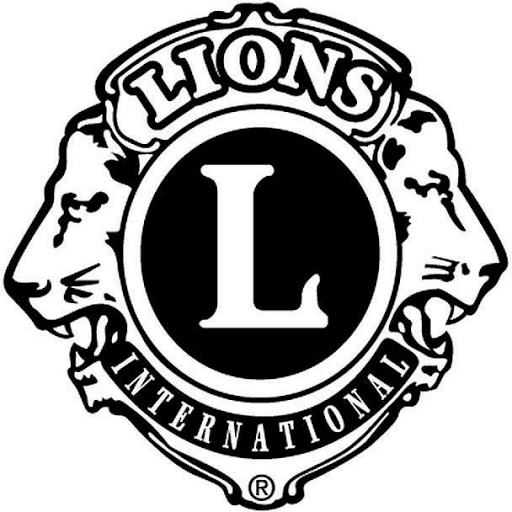 ASHBOURNE & DISTRICT LIONS CLUB 2021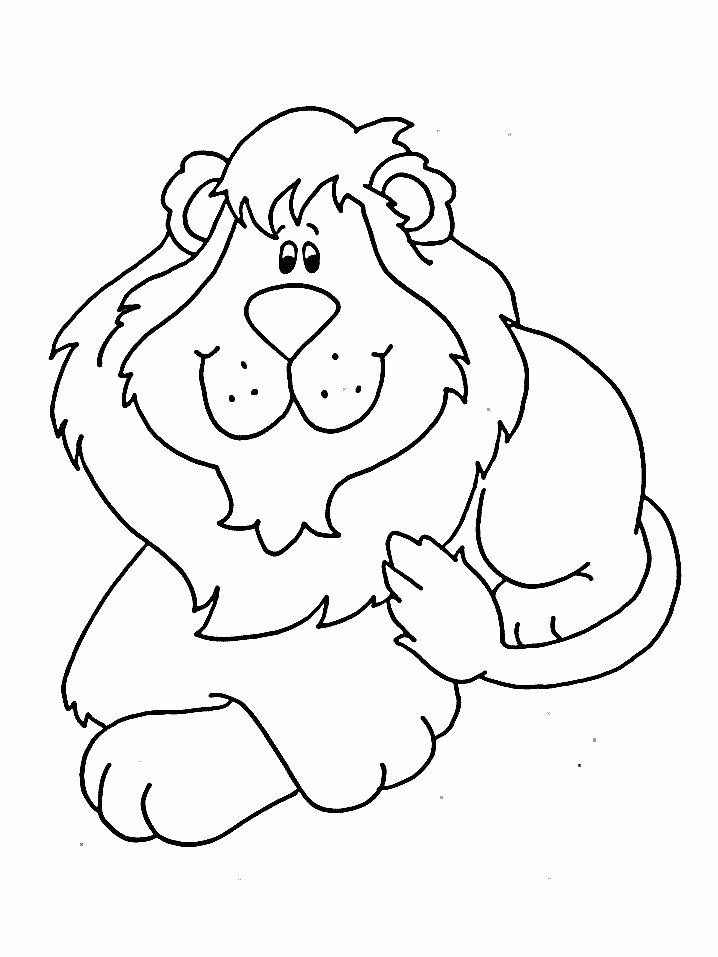 